◇┳┳┳┳┳┳┳┳┳┳┳┳┳┳┳┳┳┳┳┳┳┳┳┳┳┳┳┳┳┳┳┳┳┳┳┳┳┳┳┳┳┳┳┳┳┳◆食科協かわら版　No.294　（2021年度No.13）　 　2021/6/25食の行政情報ならびに会員さまからの情報をお伝えする食科協のメールマガジンリニューアルいたしました　行政情報は原則2回の掲載で削除します　新しいものはNEWマークがついております　期限設定のある記事は　期限終了まで掲載　青字をスクロール　Ctrlキーを押しながらクリック　もしくは右クリックでハイパーリンクを開く◇┻┻┻┻┻┻┻┻┻┻┻┻┻┻┻┻┻┻┻┻┻┻┻┻┻┻┻┻┻┻┻┻┻┻┻┻┻┻┻┻┻┻┻┻┻┻◆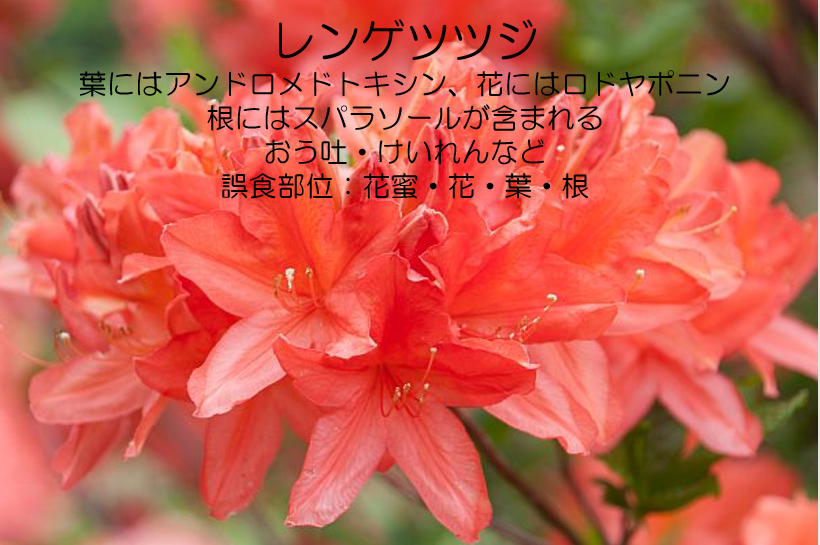 次回は「ロベリア」１．食科協関係 6月18日　かわら版293号・かわら版ニュース＆トピックス146号を発行。6月22日　かわら版ニュース＆トピックス147号を発行。6月25日　かわら版294号・かわら版ニュース＆トピックス148号を発行。6月25日　ニュースレター215号を発行。２.厚生労働省関係　https://www.mhlw.go.jp/index.html■新リンク　傍聴・参加が可能な審議会等の会議一覧　ご案内しきれないときもございますhttps://www.mhlw.go.jp/topics/event/open_doors.html■NEW第95回コーデックス連絡協議会 (開催案内)　2021/6/18　厚生労働省、消費者庁及び農林水産省は、令和3年7月2日 （金曜日） に、コーデックス委員会における活動状況の報告と検討議題に関する意見交換を行うため、「第95回 コーデックス連絡協議会」を開催します。今回は新型コロナウイルス感染症の感染拡大という情勢を鑑み、関係省庁と各委員間におけるウェブ開催とします。また、ウェブ上での傍聴を受け付けます。　1 開催概要(１) 厚生労働省、消費者庁及び農林水産省は、コーデックス委員会（※）の活動及び同委員会での我が国の活動状況を、消費者をはじめとする関係者に対して情報提供するとともに、検討議題に関する意見交換を行うため、コーデックス連絡協議会を開催しています。コーデックス連絡協議会の委員、活動内容等は、以下のURL ページに掲載しています。厚生労働省https://www.mhlw.go.jp/stf/seisakunitsuite/bunya/kenkou_iryou/shokuhin/codex/index_00001.html消費者庁https://www.caa.go.jp/policies/policy/food_labeling/meeting_materials/review_meeting_001/農林水産省https://www.maff.go.jp/j/syouan/kijun/codex/index.html(2) 今回は、令和3年7月に開催される第25回食品残留動物用医薬品部会（CCRVDF）、第52回残留農薬部会（CCPR) の主な検討議題の説明を行い、令和3年4月に開催された第5回スパイス・料理用ハーブ部会（CCSCH)、令和3年5月に開催された第14回食品汚染物質部会（CCCF）及び第41回分析・サンプリング法部会 （CCMAS) の報告を行い、意見交換を行うこととしています。※ コーデックス委員会（Codex Alimentarius Commission）は、1963 年にFAO（国連食糧農業機関）とWHO（世界保健機関）が合同で設立した政府間組織です。消費者の健康を保護し、公正な食品貿易を保証するために、国際標準となる食品の規格（コーデックス規格）や基準・ガイドラインなどを定めています。2 開催日時　日時：令和3 年7 月2 日（金曜日） 14 時00 分～16 時20 分3 議題（１）コーデックス委員会の活動状況ア 今後の活動について・第25回食品残留動物用医薬品部会（CCRVDF)・第52回残留農薬部会（CCPR)イ 最近コーデックス委員会で検討された議題について・第5回 スパイス・料理用ハーブ部会（CCSCH)・第14回 食品汚染物質部会（CCCF)・第41回 分析・サンプリング法部会（CCMAS)（２）その他 　  これまでの当会議の議事概要等は以下のURL ページで御覧になれます。また、今回の会議資料は、令和3年6月30日（水曜日）までに消費者庁のURLページに掲載するとともに、会議終了後に3省庁のURL ページで公開することとしております。厚生労働省https://www.mhlw.go.jp/stf/seisakunitsuite/bunya/kenkou_iryou/shokuhin/codex/index_00001.html消費者庁https://www.caa.go.jp/policies/policy/food_labeling/meeting_materials/review_meeting_001/農林水産省https://www.maff.go.jp/j/study/codex/index.html4 傍聴可能人数　60 名を予定しております。5 傍聴申込要領（１）申込方法　　　電子メールにて、以下のお申込先に、｢第95回コーデックス連絡協議会」の傍聴を希望する旨、御氏名（フリガナ）、御連絡先（電話番号、電子メールアドレス）、勤務先・所属団体名等を明記の上、お申込みください。（電話でのお申込みは御遠慮願います。また、厚生労働省 医薬・生活衛生局 生活衛生・食品安全企画課 国際食品室及び 農林水産省 消費・安全局 食品安全政策課ではお申込みをお受けできません。）＜電子メールによるお申込先＞　消費者庁食品表示企画課 宛て　電子メールアドレス：　i.codexccp@caa.go.jp（２）申込締切等　　　令和3年6 月25日（金曜日）17 時00分必着です。  　 希望者多数の場合には、各社・各団体から1名までとさせていただきます。その上で、定員に達した場合は締め切らせていただきます。     傍聴の可否については、6 月28 日（月曜日）までに御連絡します。（３） 傍聴される皆様への留意事項     次の留意事項を遵守してください。これらを守られない場合は、今回および今後の傍聴をお断りすることがあります。・ウェブ会議を撮影、録画・録音をしないこと・ウェブ会議用の URL を転送したり SNS で公開したりしないこと・その他、事務局職員の指示に従ってください。（４）  その他・傍聴等に係るインターネット通信料は、参加者の負担となります。・安定したネットワーク環境の利用を推奨します。・ネットワークの回線状況や Wi-Fi 環境により動作に支障が出る場合がございますので、あらかじめ御了承ください。・お申込みによって得られた個人情報は厳重に管理し、御本人への連絡を行う場合に限り利用させていただきます。  https://www.mhlw.go.jp/stf/newpage_18996.html■NEW輸入食品に対する検査命令の実施　（ベトナム産ドリアン、その加工品）　　本日、以下のとおり輸入者に対して、食品衛生法第26条第３項に基づく検査命令（輸入届出ごとの全ロットに対する検査の義務づけ）を実施することとしたので、お知らせします。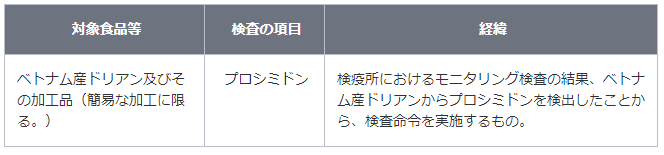 　プロシミドンについて１．農薬（殺菌剤）２．許容一日摂取量（人が一生涯毎日摂取し続けても、健康への影響がないとされる一日当たりの摂取量）は、体重１kg当たり0.035 mg/日であり、一般の集団に対する急性参照用量（人が24時間または、それより短い時間の間の経口摂取により、健康に影響がないとする摂取量）は体重１kg当たり0.3 mg、妊婦又は妊娠している可能性のある女性に対する急性参照用量は、体重１kg当たり0.035 mgです。３．現実的ではありませんが、体重 60 kgの人が、プロシミドンが0.02 ppm残留したドリアンを毎日 105 kg摂取し続けたとしても、一生涯の平均的な摂取量が許容一日摂取量を超えることはなく、また、一般の集団については１日に 900 kg、妊婦又は妊娠している可能性のある女性については１日に 105 kg摂取したとしても、急性参照用量を超えることはなく、健康に及ぼす影響はありません。違反の内容１．品名：生鮮ドリアン 　輸入者：Yuフルーツ株式会社 　輸出者：TRI VIET FOOD AND AGRICULTURAL PRODUCTS CO.,LTD. 　　届出数量及び重量：122 CT、1,935.00 kg 　　検査結果：プロシミドン 0.02ppm 検出(基準：0.01 ppm) 　　届出先：成田空港検疫所 　　日本への到着年月日：令和３年４月15日 　　違反確定日：令和３年４月28日 　　措置状況：全量流通済２．品名：生鮮ドリアン 　　輸入者：VIET STORE  　輸出者：CONG TY CO PHAN XUAT NHAP KHAU NONG SAN TRUNG UONG 6 　届出数量及び重量：263 CT、2,915.00 kg 　　検査結果：プロシミドン 0.02ppm 検出(基準：0.01 ppm) 　　届出先：大阪検疫所 　　日本への到着年月日：令和３年６月２日 　　違反確定日：令和３年６月15日 　　措置状況：全量流通済　https://www.mhlw.go.jp/stf/newpage_19319.html■マスクに関する日本産業規格（JIS）を制定しました　2021/6/16　厚生労働省は、本日、マスクに関する日本産業規格（JIS T 9001及びJIS T 9002）を制定しましたので、お知らせします。　この規格は、新型コロナウイルス感染症の拡大に伴い、マスクの品質に関する関心が高まっているところ、医療従事者や一般の国民の皆様等が、安心してマスクを着用するに当たって、その選択に資するよう、マスクの性能及びその試験方法についての標準化を図ることを目的として制定するものです。  　　今後、(一社）日本衛生材料工業連合会が関係する機関と連携し規格の適合性を審査し、適合したマスクには、同連合会が発行する認証番号等を表示することができる仕組みが運用される予定です。認証の申請受付は、今月22日からの開始を予定しています。運用の詳細については、（一社）日本衛生材料工業連合会ホームページ（https://www.jhpia.or.jp/）をご参照ください。　　　厚生労働省は、引き続き、同連合会をはじめ、関係者と連携しながら、質のよいマスク等が安定的に供給される環境整備に努めてまいります。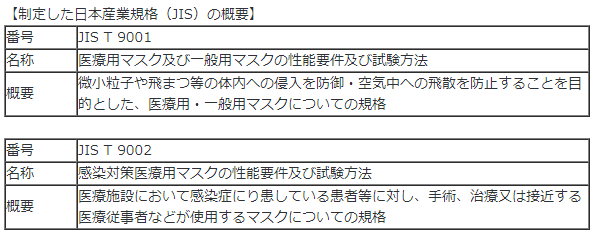 　（※１）日本産業規格（JIS : Japanese Industrial Standards）とは、我が国の産業標準化の促進を目的とする産業標準化法（昭和24年法律第185号）に基づき制定される任意の国家規格です。（※２）内容は、日本産業標準調査会ホームページ（https://www.jisc.go.jp）において閲覧できます。また、厚生労働省医政局経済課並びに経済産業省産業技術環境局基準認証政策課、各経済産業局及び沖縄総合事務局経済産業部においても閲覧できます。（参考）経済産業省ニュースリリース  https://www.meti.go.jp/press/2021/06/20210616002/20210616002.html　https://www.mhlw.go.jp/stf/newpage_19244.html■東京オリンピック・パラリンピック競技大会の開催における食品衛生対策につい　て　2021/6/1　薬生食監発 0601 第２号　https://www.mhlw.go.jp/content/11130500/000789814.pdf■第29回　食品衛生管理に関する技術検討会 資料　2021/5/26　https://www.mhlw.go.jp/stf/newpage_19292.html■NEW食品中の放射性物質の検査結果について（１２４１報）　2021/6/23　１　自治体の検査結果  ※ 基準値超過   ２件No. 　1　　長野県産　 コシアブラ   （Cs：180 Bq/kg）　軽井沢町No. 　12　 群馬県産 　ワラビ　　　（Cs：120 Bq/kg）　沼田市　https://www.mhlw.go.jp/stf/newpage_19135.html■食品中の放射性物質の検査結果について（１２４０報）　2021/6/16　１　自治体の検査結果  ※ 基準値超過   ７件　No.  68　 長野県産　 コシアブラ　 （Cs：140 Bq/kg）  御代田町　　No. 133 　宮城県産 　コシアブラ　 （Cs：260 Bq/kg）  七ケ宿町　　No. 155 　宮城県産 　タケノコ 　　（Cs：140 Bq/kg）　栗原市    No. 156 　宮城県産 　タケノコ 　　（Cs：150 Bq/kg）　栗原市    No. 158　 宮城県産　 タケノコ 　　（Cs：140 Bq/kg）　栗原市　　No. 159　 宮城県産 　タケノコ 　　（Cs：110 Bq/kg）　栗原市　　No. 183　 宮城県産 　タケノコ 　　（Cs：190 Bq/kg）　丸森町　２　緊急時モニタリング又は福島県の検査結果　※ 基準値超過   １件　No. 19 　 岩手県産 　コシアブラ　  （Cs：１40 Bq/kg）　流通品https://www.mhlw.go.jp/stf/newpage_18977.html■NEW食品安全情報（微生物）No.13/ 2021（2021.6.23）http://www.nihs.go.jp/dsi/food-info/foodinfonews/2021/foodinfo202113m.pdf■NEW食品安全情報（化学物質）No.13/ 2021（2021.6.23）　http://www.nihs.go.jp/dsi/food-info/foodinfonews/2021/foodinfo202113c.pdf■NEW食品安全情報（化学物質）No.13/ 2021（2021.6.23）別添　http://www.nihs.go.jp/dsi/food-info/foodinfonews/2021/foodinfo202113ca.pdf3.食品安全委員会関係　https://www.fsc.go.jp/■NEW食品安全委員会（第８21回）の開催について　2021/6/17最近、発表が遅く、締め切りが早くなっております。参加をご希望の場合は、各自ご確認ください標記会合を下記のとおり開催しますので、お知らせいたします。なお、新型コロナウイルス感染症の感染拡大防止のため、本会合については、傍聴者を入れずに開催いたしますが、本会合の様子については、下記４のとおり、web上で動画配信することといたしました。議事録につきましては、後日、食品安全委員会Webサイト（http://www.fsc.go.jp/iinkai_annai/jisseki.html） に掲載いたします。大変御迷惑をお掛けいたしますが、ご理解のほど、何卒よろしくお願いいたします。記１．開催日時：令和3年7月1日（木）　１４：００〜２．開催場所：食品安全委員会 大会議室　（港区赤坂５−２−２０ 赤坂パークビル２２階３．議事（１）井上内閣府特命担当大臣（消費者及び食品安全担当）挨拶（２）委員紹介（３）委員長選出（４）食品安全委員会委員の専門調査会及びワーキンググループの担当について（案）（５）その他４．動画視聴について：本会合の様子の動画視聴を希望される方は、6月30日（月）12時までに内閣府共通意見等登録システム（https://form.cao.go.jp/shokuhin/opinion-1176.htmlにて、氏名、所属、電話番号及びメールアドレスを御登録いただきますようお願いいたします。視聴をお申し込みいただいた方には、御登録いただいたメールアドレス宛てに、視聴に必要なURLを、7月1日（火）12時までに御連絡いたします。なお、当日の資料につきましては、同日14時までに食品安全委員会Webサイト（http://www.fsc.go.jp/iinkai_annai/jisseki.html）に掲載いたします。　https://www.fsc.go.jp/iinkai_annai/annai/annai804.htmlhttp://www.fsc.go.jp/iinkai_annai/annai/  　←発表がない場合はこちらからご確認ください会議の結果は下記から確認できます★Link食品安全委員会　開催実績リンク　開催日時、配付資料、議事録等　https://www.fsc.go.jp/iinkai_annai/jisseki.html　https://www.fsc.go.jp/iken-bosyu/pc1_hisiryou_muramidase_030512.html■NEW食品安全関係情報更新（令和3年5月22日から令和3年6月04日）2021/6/18https://www.fsc.go.jp/fsciis/foodSafetyMaterial/search?keyword=%EF%BC%AC%EF%BC%A4%EF%BC%95%EF%BC%90&query=&logic=and&calendar=japanese&year=&from=struct&from_year=2021&from_month=05&from_day=22&to=struct&to_year=2021&to_month=06&to_day=04&areaId=00&countryId=000&informationSourceId=0000&max=100&sort_order=date.desc４．農水省関係　https://www.maff.go.jp/■EPAを利用して有利な条件で輸出してみませんか　2021/6/17　　農林水産省及びGFVC推進官民協議会は、7月15日（木曜日）に「EPA利用セミナー」をWeb形式で開催します。生鮮野菜や果実を例に、EPAの「いろは」から「実際の使い方」までEPA利用の専門家がわかりやすく解説します。例えば、日本産りんごをベトナムに輸出する際、通常8％の関税がかかりますが、日ベトナム・EPAやCPTPPを利用すれば関税が無税になります。日本産いちごをタイに輸出する際、通常40％の関税がかかりますが、日タイ・EPAを利用すれば関税が無税になります。EPAを利用して、日本産農林水産物・食品を有利な条件で輸出してみませんか。　1.概要農林水産省及びグローバル・フードバリューチェーン（GFVC）推進官民協議会は、農林水産物・食品の輸出にあたり、積極的に経済連携協定（EPA）を利用していただけるよう、東京共同会計事務所の協力を得て、「EPA利用セミナー」をWeb形式で開催します。生鮮野菜や果実を例に、EPAの基礎的な情報やEPAを使うことのメリットなどといったEPAの「いろは」から、EPAを利用するためのルールのほか必要な書類やその入手方法などといった「実際の使い方」まで、EPA利用の専門家が実例を使って詳しく丁寧に解説します。このほか、EPAに馴染みのない方からEPA利用経験者まで、知っていると便利な「お役立ち情報」もお伝えします。2.セミナー内容（1）日時　令和3年7月15日（木曜日）14時00分から17時00分まで（2）プログラム第1部 EPAとは？EPAの「いろは」について解説します。「EPAって何？EPAを利用するってどういう意味？EPAを利用するメリットって何？どのくらい関税が下がるの？」などEPAに関する様々な「？」にお答えします。第2部 EPAの利用手続きとは？EPAの利用手続きについて解説します。生鮮野菜や果実を例に、EPAを利用するためのルールや必要書類、EPAを利用するための具体的な手順など「実際の使い方」について、実例を使って詳しく丁寧に解説します。このほか、これまで農林水産省に寄せられた相談事例をもとにEPAに馴染みのない方からEPA利用経験者まで、知っていると役に立つ便利な情報もお伝えします。（3）説明者　東京共同会計事務所3.参加申込（1）申込方法本会議はWeb会議システムZoomにより行います。参加を希望される方は、参加申込フォームから以下の(2)にある申込締切までに、御名前（ふりがな）、勤務先等の名称、連絡先（メールアドレス）、質問内容など（あれば）を御登録ください（電話でのお申込みは御遠慮ください。）。＜参加申込フォーム＞https://www.contactus.maff.go.jp/j/form/kokusai/chiiki/20210617.html（2）申込締切　令和3年7月5日（月曜日）12時00分（必着）（3）抽選の実施希望者多数の場合には、各社・各団体から1名までとさせていただきます。その上で、定員を超えるときは抽選とさせていただきます。参加の可否及び参加用のURLについては、御登録いただいたメールアドレス宛てに御連絡いたします。（4）参加される皆様への留意事項次の留意事項を遵守してください。これらを守られない場合は、参加をお断りすることがあります。Web会議を撮影、録音しないことWeb会議用のURLを転送したりSNSで公開したりしないことWeb会議の進行を妨げる行為を行わないこと(5) その他参加等に係るインターネット通信料は、参加者の負担となります。パソコン、タブレット、スマートフォン等での参加が可能ですが、安定したネットワーク環境の利用を推奨します。ネットワークの回線状況やWi-Fi環境により動作に支障が出る場合がございますので、あらかじめ御了承ください。お申し込みによって得られた個人情報は厳重に管理し、御本人への連絡を行う場合に限り利用させていただきます。　https://www.maff.go.jp/j/press/kokusai/chiiki/210617.html■フランスのヴァンデ県及びドゥー・セーブル県からの生きた家きん、家きん肉等の一時輸入停止措置の解除について　2021/6/16　農林水産省は、今般、フランスのヴァンデ県及びドゥー・セーブル県における鳥インフルエンザの清浄性を確認したことから、本日、当該2県からの生きた家きん、家きん肉等の一時輸入停止措置を解除しました。1.経緯フランスのヴァンデ県及びドゥー・セーブル県のあひる農場において、高病原性鳥インフルエンザ（H5N8亜型）の発生が確認されたことから、令和2年12月以降、当該2県からの生きた家きん、家きん肉等について輸入を一時停止していました。2.対応今般、フランス家畜衛生当局から我が国に提供された、ヴァンデ県及びドゥー・セーブル県における鳥インフルエンザの防疫措置等の情報により、当該2県の家きんにおける同病の清浄性を確認しました。このため、本日付けで当該一時輸入停止措置（※）を解除しました。　https://www.maff.go.jp/j/press/syouan/douei/210616.html■FAO総会において「みどりの食料システム戦略」を世界に発信　2021/6/15　https://www.maff.go.jp/j/press/kokusai/kikou/210615_18.html■養鶏・鶏卵行政に関する検証委員会の報告書を踏まえた農林水産省の改善策について　2021/6/15　https://www.maff.go.jp/j/press/kanbo/hisyo/210615.html■米国ミズーリ州からの生きた家きん、家きん肉等の一時輸入停止措置の解除について　2021/6/15　　農林水産省は、今般、アメリカ合衆国（以下「米国」という。）ミズーリ州における鳥インフルエンザの清浄性を確認したことから、本日、当該州からの生きた家きん、家きん肉等の一時輸入停止措置を解除しました。1.経緯米国ミズーリ州のあひる農場において、低病原性鳥インフルエンザ（H5N2亜型）の発生が確認されたことから、令和2年11月以降、当該州からの生きた家きん、家きん肉等について輸入を一時停止していました。 2.対応今般、米国家畜衛生当局から我が国に提供された、当該州における鳥インフルエンザの防疫措置等の情報により、当該州の家きんにおける同病の清浄性を確認しました。このため、本日付けで当該一時輸入停止措置（※）を解除しました。　https://www.maff.go.jp/j/press/syouan/douei/210615.html■「農業と食料システムの変革」をテーマにFAO総会が 開催されます!　2021/6/11　https://www.maff.go.jp/j/press/kokusai/kikou/210611.html５.消費者庁関連　https://www.caa.go.jp/「消費者庁」になりすましたTwitter、Facebookアカウントにご注意ください。■NEWビジョンズ株式会社に対する景品表示法に基づく措置命令について　2021/6/22　消費者庁は、本日、ビジョンズ株式会社（以下「ビジョンズ」といいます。）に対し、同社が供給する「プルマモア マッサージ＆モイストボディクリーム」と称する商品に係る表示について、景品表示法に違反する行為（同法第５条第１号（優良誤認）に該当）が認められたことから同法第７条第１項の規定に基づき、措置命令（別添参照）を行いました。　https://www.caa.go.jp/notice/entry/024661/　https://www.caa.go.jp/notice/assets/representation_cms206_210622_01.pdf■NEW第2回食品添加物の不使用表示に関するガイドライン検討会(2021年5月31日)　2021/6/22　https://www.caa.go.jp/policies/policy/food_labeling/meeting_materials/review_meeting_006/024223.html■NEW株式会社DINOS CORPORATIONに対する景品表示法に基づく課徴金納付命令について　2021/6/18　https://www.caa.go.jp/notice/assets/representarion_cms212_210618_01.pdf　https://www.caa.go.jp/notice/entry/024611/■株式会社アップドラフトに対する景品表示法に基づく措置命令について　2021/6/17　　消費者庁は、本日、株式会社アップドラフト(以下「アップドラフト」といいます。)に対し、同社が供給する「滝風イオンメディック」と称する商品に係る表示について、消費者庁及び公正取引委員会(公正取引委員会事務総局東北事務所)の調査の結果を踏まえ、景品表示法に違反する行為(同法第5条第1号(優良誤認)に該当)が認められたことから、同法第7条第1項の規定に基づき、措置命令を行いました。　株式会社アップドラフトに対する景品表示法に基づく措置命令について　https://www.caa.go.jp/notice/assets/representation_210617_01.pdf　https://www.caa.go.jp/notice/entry/024604/■違法な貸付(ファクタリング等)や悪質な金融業者にご注意ください!　　後払い現金化について「後払い現金化」とは、形式的には後払いによる商品売買であるが、商品代金の支払に先立ち商品の購入者が金銭を受け取り、後日、給料日等に商品代金を支払うことを指し、商品代金と先に受け取った金銭との差額が高額となる傾向があります。商品の価値と販売価格が必ずしも見合っておらず、また、利用者も商品を購入することを目的とせず、「現金」をすぐに受け取ることが目的となっている傾向も見られます。<ご注意ください>その後の高額な支払によりかえって経済的生活が悪化し、多重債務に陥る危険性 があります取引で提供した個人情報が悪用されたり、ネット上でさらされるなど、トラブル や犯罪被害に巻き込まれる可能性があります。消費者庁、金融庁、警察庁等の注意喚起　「今すぐ現金」「手軽に現金」にご注意https://www.caa.go.jp/policies/policy/consumer_policy/caution/caution_041/assets/consumer_policy_cms102_20210616_01.pdf　ファクタリングについて「ファクタリング」とは、債権を期日前に一定の手数料を徴収して買い取るサービスをいい、法的には債権の売買(債権譲渡)契約となります。最近は、給与ファクタリング等注意を要するスキームも出ておりますのでご注意ください。給与ファクタリングにご注意ください!「給与ファクタリング」とは、個人が勤務先に対して有する給与(賃金債権)を対象に一定の手数料を徴収して買い取って金銭を交付し、当該個人を通じて資金を回収するものをいいます。「給与ファクタリング」を業として行うことは、貸金業に該当します(貸金業登録が必要)。貸金業登録を受けていないヤミ金融業者を利用すると、高額な手数料を取られたり、悪質な取立てを受けるなどの様々な被害や本来受け取る給与よりも少ない金額しか受け取れず生活破綻につながるおそれがあります。新型コロナウイルス感染症に便乗して、ヤミ金融業者による違法な貸付け等が行われる懸念もあるため、ご注意ください。消費者庁、金融庁からの注意喚起給与の買取りをうたった違法なヤミ金融にご注意ください!https://www.caa.go.jp/policies/policy/consumer_policy/caution/caution_041/assets/consumer_policy_cms102_201112_01.pdf違法な年金担保融資にご注意ください!独立行政法人福祉医療機構が実施する「年金担保貸付制度」は、国民年金及び厚生年金保険に基づく年金受給権を担保として融資することが法律で唯一認められた制度です。法律で認められた場合を除いて、年金を受ける権利を譲渡したり、差し押さえたり、担保に供することは違法です。また、「年金担保貸付制度」は、平成22年12月の閣議決定により、事業の廃止が決定され、令和2年の年金法改正において、関係法律の改正が行われました。そのため、令和4年3月末で新規申込受付を終了します。令和4年4月以降に、年金受給権を担保とした金銭の借入申込みを受けるものは、例外なく全て、違法な年金担保融資となります。なお、「年金担保貸付制度」の詳細は、独立行政法人福祉医療機構ホームページをご覧ください。消費者庁・厚生労働省等からの注意喚起違法な年金担保融資にご注意ください!![PDF:496KB]https://www.caa.go.jp/policies/policy/consumer_policy/caution/caution_041/assets/consumer_policy_cms102_201210_01.pdfhttps://www.caa.go.jp/policies/policy/consumer_policy/caution/caution_026/■株式会社サプリメント・ワールドに対する景品表示法に基づく措置命令について　2021/6/15　消費者庁は、本日、株式会社サプリメント・ワールドに対し、同社が供給する「エクステアライズゲル」と称する商品、「エクステアライズスプレー」と称する商品及び「エクステアライズプラス」と称する商品に係る表示について、それぞれ、景品表示法に違反する行為(同法第5条第1号(優良誤認)に該当)が認められたことから、同法第7条第1項の規定に基づき、措置命令を行いました。　https://www.caa.go.jp/notice/assets/representation_210615_01.pdfhttps://www.caa.go.jp/notice/entry/024570/■諸外国における食品の寄附の実態等に関する調査業務　2021/6/14　https://www.caa.go.jp/policies/policy/consumer_policy/information/food_loss/efforts/#foreign　報告書(概要)　https://www.caa.go.jp/policies/policy/consumer_policy/information/food_loss/efforts/assets/KaigaiReport(summary).pdf■食品ロス削減に向けた取組について(消費者庁)　2021/6/14　https://www.caa.go.jp/policies/policy/consumer_policy/information/food_loss/efforts/「食品ロス削減関係参考資料」を更新しました。(2021年6月14日) 　https://www.caa.go.jp/policies/policy/consumer_policy/information/food_loss/efforts/assets/efforts_210614_0001.pdf■株式会社ププレひまわりに対する景品表示法に基づく措置命令について　2021/6/11　1違反行為者の概要 　名 称 株式会社ププレひまわり２措置命令の概要対象商品「ウイルオフ ストラップタイプ」と称する商品（以下「本件商品」という。）対象表示ア 表示の概要(ア) 表示媒体　別表「店舗」欄記載の店舗における店頭ＰＯＰ(イ) 表示期間　令和２年９月１３日から同年１２月１５日までの間(ウ) 表示内容（別紙）「様々な使用シーンに合わせて開発した除菌剤」、「ウイルオフ」、「【ストラップ式】消費者庁公認の首掛け式ウイルス除去剤 お出かけ先でのパーソナル空間のウイルス除去・除菌に。」並びに本件商品を首から掛けている人物の画像と共に、「オフィス」及び「外出時」と表示することにより、あたかも、本件商品を身に着けることで、オフィスや外出時などの様々な使用シーンにおいて、身の回りの空間のウイルスを除去又は除菌できる効果が得られ、当該効果を消費者庁が公認しているのように示す表示をしていた。イ 実際前記アの表示について、消費者庁は、景品表示法第７条第２項の規定に基づき、ププレひまわりに対し、期間を定めて、当該表示の裏付けとなる合理的な根拠を示す資料の提出を求めたところ、同社から資料が提出された。しかし、当該資料は、当該表示の裏付けとなる合理的な根拠を示すものであるとは認められないものであった。 命令の概要ア 前記⑵アの表示は、本件商品の内容について、一般消費者に対し、実際のものよりも著しく優良であると示すものであり、景品表示法に違反するものである旨を一般消費者に周知徹底すること。イ 再発防止策を講じて、これを役員及び従業員に周知徹底すること。ウ 今後、表示の裏付けとなる合理的な根拠をあらかじめ有することなく、前記⑵アの表示と同様の表示を行わないこと　https://www.caa.go.jp/notice/assets/representation_cms206_210611_01.pdf　https://www.caa.go.jp/notice/entry/024534/消費者庁リコール情報サイト　https://www.recall.caa.go.jp/（回収中か否かに関わらず、だいたい一回の掲載で消去します）★林久右衛門商店「鯛茶漬けの鮭ジュレ」 - 回収　自社基準以上の一般生菌数が検出されたため　2021/6/24★イオンビッグ 「ふわっと肉焼売」 - 返金／回収　アレルゲン「えび」「卵」「乳成分」の表示欠落　2021/6/24★さとう「神奈川県産 天然本まぐろ刺身、ほか2商品」 - 返金／回収　消費期限の誤表示（正：21.06.20、誤：21.06.21）　2021/6/24★桔梗屋本舗 「なかみなとマドレーヌ」 - 返金／回収　アレルゲン「小麦」「卵」表示欠落　2021/6/24★パスポート 「辛子明太子」 - 返金／回収　賞味期限の誤表示（誤：21.07.21、21.07.23、正：21.06.21、21.06.23）　2021/6/24★マルキョウ 「国産豚ロース味噌漬け」 - 返金／回収　サーマルラベルの貼り付けのないまま売場に陳列し、お客様の手に渡ってしまったため　2021/6/24★神戸物産「ベルギーワッフル チョコレート」 - 返金／回収　アレルゲン「乳」の表示欠落　2021/6/23★ボンテ「枝豆ソーセージ」 - 返金／回収　商品名、原材料名、栄養成分表示の誤り、特定原材料の表示抜け（大豆、豚肉）　2021/6/23★野口豆腐店 「昔ながらの豆乳」 - 返金／回収　食品衛生法違反のおそれ　2021/6/23　【お詫び】異物混入のお知らせこの度、令和３年６月１９日に販売した野口豆腐店の豆乳に異物（なめくじ）が混入していることが判明いたしました。販売した１点はすでに回収済ですが、他の商品に異物の混入を確認された場合には健康被害が想定されますので、お申し出くださいますようお願い申し上げますお客様には大変ご迷惑をお掛けし誠に申し訳ございません。なお、しばらくの間、野口豆腐店の商品の販売を停止させていただきます。http://ja-sc-market.org/kawashima/★和田美保「けいちゃん、とんちゃん、牛ホルモン 」 - 返金／回収　アレルゲン「小麦」の表示欠落　2021/6/23★KOME「Chao Ngon/豆腐乳、海老の塩漬け」 - 回収　当該食品に使用が認められていない添加物(安息香酸)が検出されたため　2021/6/23★仲善「ハイビスカスティー100g 」 - 交換／回収　賞味期限表示の欠落（記載無し）　2021/6/22★ファーストデリカ「塩銀鮭粕漬、塩銀鮭西京漬」 - 返金／回収　本来「4℃以下にて保存」と表示すべき保存方法を「別途枠外表面に記載」と表示　2021/6/22★クラブハリエ　「トロピカル（ミックスジャム）」 - 交換／返金　食品衛生法違反のおそれ（カビによる汚染）　2021/6/21★ツルヤ「スモールバゲット」 - 返金／回収　アレルゲン「乳成分」「大豆」の表示欠落　2021/6/21★KOKAGE 「ワッフル プレーン、ワッフル チョコレート、ワッフル メープル」 - 返金アレルゲン「卵」の表示欠落　2021/6/21★スイートボックス 「無選別 アメリカ産ポテトチップス 塩味」 - 返金／回収　一部において乳を含む別製品が混入した可能性があるため　2021/6/21★マルエツ 「豚肉ロースうすぎり（アメリカ産）」 - 返金　異物混入（紙片状の物（白色））。販売中の商品にも同様な異物混入の可能性が考えられるため。　2021/6/21★HAK「生鮮ライチ」 - 返金／回収  食品衛生法第13条第3項違反（人の健康を損なうおそれのない量として厚生労働大臣が定める量（0.01ppm）を超えたトリシクラゾールが0.02ppm検出）　2021/6/21★当麻グリーンライフ「有機三升漬」 - 返金／回収　賞味期限の誤表示（正：21. 8.18、誤：22. 8.18）　2021/6/18★沖縄トロピカルバイオ「月桃とハーブのマウスウォッシュ」 - 回収　使用期限の誤表示（正：製造から1年半、誤：製造から2年半）　2021/6/18★ハラキン「立山山麓米 富山県産こしひかり」 - 返金／回収　精米時期表示の欠落　2021/6/18★杉本食肉産業「愛知県産みかわ旨香ポーク」 - 交換／返金　異物混入（樹脂片）。同ロットで販売中の商品にも同様な異物混入の可能性が考えられるため。　2021/6/18★武重智之「生鮮ドリアン」 - 回収　食品衛生法第13条第3項違反（プロシミドン0.02ppm検出 基準値：一律基準0.01ppm）　2021/6/18★とりせん「大阪王将にら饅頭」 - 交換／返金　食品表示法違反（誤って「大阪王将にら饅頭」のラベルを貼付）　2021/6/18★西友「炭火焼仕立ての照焼チキンステーキ」 - 返金／回収　アレルゲン「卵」の表示欠落　2021/6/18★藤田正紀商店「（氷菓）ケースアイス（メロン味）」 - 回収　食品衛生法第13条第2項違反（成分規格不適合（大腸菌群陽性））　2021/6/17★ローソン「冷し麺「裏切りの一杯　鶏の旨み！冷し白湯麺」」 - 返金／回収　一部の商品のスープ袋に不具合があることが判明　2021/6/17★耀盛號「北京ダック風セット」 - 回収　賞味期限の誤表示（正：2022.10.28、誤：2023.02.24）　2021/6/17６. 食中毒・感染症■NEWインフルエンザ（総合ページ）https://www.mhlw.go.jp/stf/seisakunitsuite/bunya/kenkou_iryou/kenkou/kekkaku-kansenshou/infulenza/index.html■食品衛生法違反者の公表について　2021/6/23　葛飾区　カンピロバクター　　食品衛生法（食品衛生法等の一部を改正する法律（平成 30 年法律第 46 号）第２条の規定による改正前の食品衛生法（昭和 22 年法律第 233 号）。以下「法」という。）第 63 条の規定により、飾区が食品衛生法違反者に対し、不利益処分を行った件について、以下のとおり公表します。なお、公表内容については、公表日から、原則として７日間経過後に削除しております。 飲食店営業者に対する不利益処分公表年月日 令和３年６月 23 日業種 飲食店営業施設の名称 くらや主な適用条項 法第６条第３号違反のため法第 55 条第１項を適用行政処分を行った理由　食中毒行政処分の内容 令和３年６月 23 日から同年６月 28 日までの営業停止備考 原因食品 令和３年６月５日に当該施設で調理提供された食事病因物質 カンピロバクター患者数 ４名※原因となった食事には加熱不十分な鶏肉が含まれており、当該鶏肉には加熱用である旨の表示がされていた。
※当該営業者は、食品衛生法等の一部を改正する法律の一部の施行に伴う関係政令の整備及び経過措置に関する政令（令和元年政令第 123 号）附則第２条の規定により、なお従前の例により当該営業を行うことができるとされた者であるから、当該営業者に対する不利益処分については、この法を適用する。　https://www.city.katsushika.lg.jp/_res/projects/default_project/_page_/001/017/944/030623.pdf■行政情報　追加　宇都宮市の飲食店で食中毒　３日間の営業停止に　2021/6/15　下野新聞「SOON」　カンピロバクターhttps://www.shimotsuke.co.jp/articles/-/464215?rankinghour　令和3(2021)年宇都宮市内の食中毒事例　6月　栃木県宇都宮市　カンピロバクター　発生月　6月　原因物質　カンピロバクター　原因食食品　飲食店料理　原因施設　飲食店　喫食者数　7　患者数　4　http://www.pref.tochigi.lg.jp/e07/life/shokuseikatsu/chuudoku/syokucyudokur3.html■病院と高齢者施設で７２人が食中毒　江東区6/21(月) 17:56配信　日本テレビ系（NNN）ウエルシュ菌https://news.yahoo.co.jp/articles/bccc2d4f6abeb4080b61331c27f1329dcfad9c2c　食品衛生法違反者等　公表年月日 令和3年6月21日　江東区　ウエルシュ菌業種等 集団給食施設施設の名称　独立行政法人地域医療機能推進機構東京城東病院主な適用条項 食品衛生法第6条第3号行政処分を行った理由 食中毒の発生行政処分等の内容 食事の供給停止3日間（令和3年6月21日から令和3年6月23日まで）病因物質 ウエルシュ菌患者数 72名（令和3年6月17日現在）備考原因食品：当該給食施設が令和3年6月9日に調理、提供した朝食令和3年6月11日から食事の供給を自粛　https://www.city.koto.lg.jp/260404/fukushi/ese/shokuhin/documents/syousai.pdf■牛乳から大腸菌群検出　富山食中毒　業者の衛生管理不備6/24(木) 5:01配信　北國新聞社大腸菌?https://news.yahoo.co.jp/articles/04914e0951b0126d4f53ec857f2bd44375ecceb0■牛乳を原因とする集団食中毒の発生について　2021/6/　　富山市教育委員会学校保健課　　令和３年６月16日（水）以降、市内15の小・中学校で、多数の児童生徒及び教職員に下痢、腹痛、嘔吐等の症状が現れる集団食中毒が発生しました。　たいへん苦しい思いをされた児童生徒の皆さん及びその保護者の方々に心よりお詫び申し上げます。　このたびの事案につきましては、保健所が調査を進め、６月19日（土）には、給食等で提供された牛乳が食中毒の原因であると断定し、食品衛生法に基づき牛乳を製造した業者を営業禁止の処分にしました。　これを受けて、教育委員会では、園児児童生徒の安全を最優先に考え、当該業者が牛乳を納入している学校（園）については、牛乳の提供を当面取りやめるとともに、代替飲料の提供を行うことといたします。　各学校（園）においては、給食時における衛生管理にこれまで以上に留意し、同様の事案が発生しないよう万全を期してまいります。　https://www.city.toyama.toyama.jp/kyoikuiinkai/gakkohokenka/kyusyokuyoubussi_202001_2.html　2021/6/21　学校給食の現状及び今後の見通しについて 当該業者が牛乳を納入している学校（園） 小学校１１校、中学校４校、幼稚園１園芝園小学校、桜谷小学校、五福小学校、岩瀬小学校、豊田小学校、萩浦小学校、神明小学校、四方小学校、八幡小学校、草島小学校、倉垣小学校、芝園中学校、西部中学校、岩瀬中学校、和合中学校、愛宕幼稚園 １ 6 月 17 日以降の給食対応について 6 月 17 日（木） ・牛乳の提供を念のため中止しました。 6 月 18 日（金） ・牛乳の提供を中止しました。 ・調理室で加熱処理した献立のみを提供しました。（例：サラダをソテーにするなど） ・中学校は、富山市選手権大会のため、給食の提供はありませんでした。 6 月 21 日（月）以降 ・主食・副食（おかず等）は通常どおり提供します。・牛乳については提供を中止し、水分補給や栄養摂取の観点から、牛乳の代替品として、飲むヨーグルト、果汁飲料、チーズを提供する予定です。（6月 21 日（月）～6 月 25 日（金）の献立内容については別紙のとおりです。6 月 28 日以降については未定です。） ２ 牛乳の提供再開について 該当校に牛乳を納入していた業者に代わり、別の業者による牛乳の安全な製造と配送ができる体制が整ったのち、牛乳の提供を再開する予定です。（再開時期については未定です。）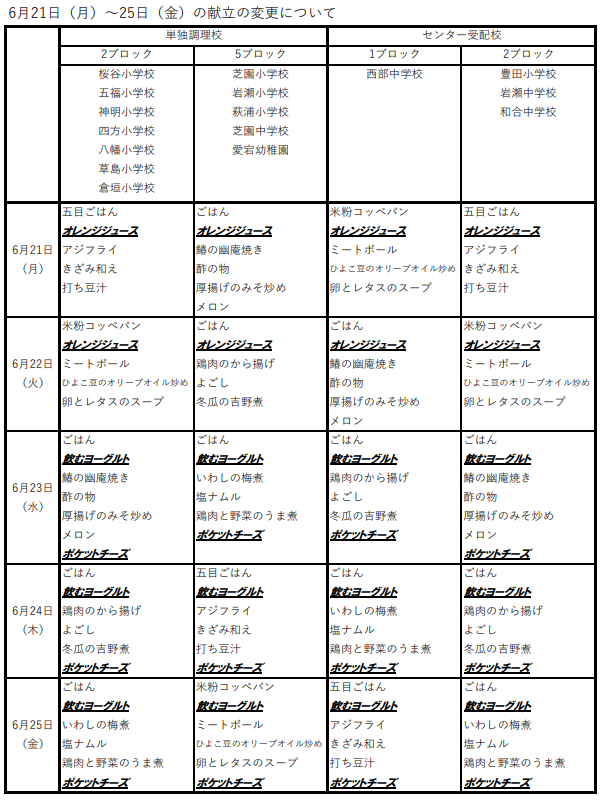 　https://www.city.toyama.toyama.jp/data/open/cnt/3/23674/1/genjyooyobimitoshi.pdf?20210621183604■続報　過去ナフタレン検出され廃業の会社も…富山で1200人が下痢や腹痛『給食の牛乳』今の管理体制は　6/21(月) 19:45配信　石川テレビ　https://news.yahoo.co.jp/articles/f3437736cbcf167d404eb626ba66194848533331続報　児童ら1212人が集団食中毒　給食の牛乳が関係か6/19(土) 23:17配信　テレビ朝日系（ANN）黄色ブドウ球菌→サルモネラ?https://news.yahoo.co.jp/articles/6cda0aa4ced6fdd2b13678748e2596d4385a2e86続報　食中毒、サルモネラ菌か　牛乳製造業者を業務停止へ6/19(土) 11:41配信　共同通信黄色ブドウ球菌→サルモネラ?https://news.yahoo.co.jp/articles/f65ebc6fd4745d16c40abee328cf3ca6a8c20cd0牛乳原因とほぼ断定　富山の食中毒　欠席・早退１５００人超　市、製造会社立ち入り6/19(土) 5:01配信　北國新聞社黄色ブドウ球菌→サルモネラ?https://news.yahoo.co.jp/articles/28bf59e934cbdf8cfd4ca96cbca1879f403c8571続報　食中毒原因は牛乳　富山市ほぼ断定　体調不良１０２７人に　製造業者立ち入り調査6/18(金) 14:33配信　北國新聞社黄色ブドウ球菌https://news.yahoo.co.jp/articles/33c9a7ef0124bc62d77e912fbd7b5c6408e4d719続報　小中学生ら900人以上が下痢や嘔吐…“牛乳による集団食中毒”とほぼ断定 製造業者「原因心当たりない」　6/18(金) 12:21配信　富山テレビ　黄色ブドウ球菌　https://news.yahoo.co.jp/articles/2c7bbad17daaa62982d7baf833a02a7c928d3a79■食中毒の発生について　2021/６/５　ノロウイルス　旭川市内において，食中毒が発生しましたのでお知らせします。発生年月日 令和３年６月５日患者数 １４名患者の症状 下痢，発熱，嘔気，腹痛等原因食品 原因施設で令和３年６月４日から６月６日に調理提供した弁当原因施設　名称 小西鮨　飲食店営業
病因物質 ノロウイルス
行政処分等理由 食中毒（食品衛生法第６条第３号違反）
内容原因施設の営業の停止（適用条項：食品衛生法等の一部を改正する法律の一部の施行に伴う関係政令の整備及び経過措置に関する政令附則第２条の規定により，なお従前の例により当該営業を行うことができるとされた場合における，食品衛生法等の一部を改正する法律第２条の規定による改正前の食品衛生法第５５条第１項）令和３年６月１５日（火）から６月１７日（木）までの３日間https://www.city.asahikawa.hokkaido.jp/kurashi/135/203/204/p000730_d/fil/syokuchudokuhassei.pdf■食品等取扱い施設に対する行政処分　2021/6/18　神奈川県相模原市　アニサキス　公表年月日　令和3年6月18日業種等　魚介類販売業施設の名称　フードワン淵野辺店主な適用条項　第6条第3号不利益処分等を行った理由　食中毒不利益処分等の内容　営業の一部停止1日間備考	原因食品：令和3年6月15日に販売された生食用鮮魚介類（ヒラメ）病因物質：アニサキス6月16日から患者1名が激しい腹痛等を発症https://www.city.sagamihara.kanagawa.jp/kurashi/kenko/shokuhin/1007409.html■行政情報　追加　スーパーで買った刺身に『アニサキス』…食べた男性が腹痛や胸の痛み訴えて入院 店の一部営業停止　6/16(水) 14:50配信　石川テレビ　アニサキスhttps://news.yahoo.co.jp/articles/9c34fc1a8a5b4bda879a6b0f459832eb01c4b5a2　発生した食中毒の概要　2021/6/16　石川県金沢市　アニサキス　発表日　2021/6/16　発生日　2021/6/14　患者数　1　原因食品　6月14日に当該施設で製造販売した車鯛刺身　病因物質　アニサキス　原因施設等　魚介類販売業　https://www.pref.ishikawa.lg.jp/yakuji/syokuhin/hasseisu_tyuudoku.html　食中毒事件の概要について　2021/6/14　金沢市発表分　アニサキス　１ 発生年月日 令和３年６月 14 日(月)２ 原因施設　施設名 ： アルビス笠舞店　業種 ： 魚介類販売業３ 事件の端緒 ６月 15 日(火)、市内医療機関から、アニサキス食中毒疑いに係る連絡があった。患者は前日 14 日（月）にアルビス笠舞店で刺身等を購入し、同日 17 時頃自宅で喫食した。その後、20 時頃に腹痛等を発症、当該医療機関に入院し、内視鏡検査によりアニサキスが摘出された。４ 事件の状況 調査の結果、・患者の胃壁からアニサキスが摘出されたこと・症状及び潜伏時間が胃アニサキス症によるものと一致すること・当該施設が製造販売した車鯛刺身に冷凍工程がなかったこと・胃アニサキス症の潜伏時間内に鮮魚介類を喫食したのは、当該施設が製造販売した車鯛刺身のみであること・診察した医師から食中毒患者届出票が提出されたこと以上から当該施設を原因とする食中毒と断定した。５ 患者数等 １名 （80 歳代男性）　すでに退院しており、回復傾向にある。６ 主な症状　腹痛７ 措置等　原因施設に対し、６月 16 日(水)の１日間、営業の停止を命ずるとともに、営業者に対して、魚介類の取り扱いについて改善を指示し、併せて衛生教育を実施する。８ 病因物質 アニサキス９ 原因食品 ６月 14 日に当該施設で製造販売した車鯛刺身
https://www4.city.kanazawa.lg.jp/data/open/cnt/3/18187/1/210616_pressrelease.pdf?20210616160948■有毒植物のイヌサフランによる食中毒にご注意ください　掲載日：2021年6月8日2021年05月25日　記者発表資料（県政・厚木記者クラブ同時発表）　神奈川県植物性自然毒　イヌサフラン　コルヒチン　5月19日(水曜日)、愛甲郡愛川町内の医療機関から、「本日、有毒植物の球根を誤って喫食した後、嘔吐の症状を呈したため救急搬送された患者がいる。」旨の連絡が厚木保健福祉事務所にありました。　当保健福祉事務所で調査を行ったところ、患者が自宅の庭で球根を採取し、自宅で調理して喫食したことが判明しました。　当保健福祉事務所では、患者が球根を採取した同じ場所で採取した植物について調べたところ、イヌサフランであると確認されたこと、患者の症状がイヌサフランの中毒症状と一致していること、患者を診察した医師から食中毒の届出があったことから、本日、イヌサフランを原因とする食中毒と決定しました。　本事例は、家庭での調理に伴う食中毒ですが、広く注意喚起を行うために公表するものです。1　摂食者数　1名（女性：1名）2　患者数　1名（女性：1名）3　入院者数　1名（女性：1名）4　症状　嘔吐5　原因施設　健康医療局生活衛生部生活衛生課の内規に基づき削除しました。6　原因食品　イヌサフラン（注釈）自宅でイヌサフランの球根を炒めたもの7　病因物質　植物性自然毒　https://www.pref.kanagawa.jp/docs/e8z/prs/r4279444.html■食品衛生法等違反者の公表　2021年6月17日　大阪府東大阪市　違反食品　生鮮ドリアン　食品衛生法第13条第3項違反（プロシミドン0.02ppm検出 基準値：一律基準0.01ppm）　処分年月日　2021/6/17　施設名称　Viet　Store　違反品名　生鮮ドリアン　違反の内容　食品衛生法第13条第3項違反　違反の理由　成分規格不適合(農薬の基準値超え)　施設の業態等　輸入販売業　措置状況　回収命令　備考　原産国：ベトナム　http://www.city.higashiosaka.lg.jp/0000023668.html■園児10人以上おう吐や下痢 4人から腸管出血性大腸菌を検出 全職員と園児に検査拡大へ 前橋のこども園　6/24(木) 6:09配信　上毛新聞社　感染症　腸管出血性大腸菌　https://news.yahoo.co.jp/articles/74783b2ebe6a4eacb30486ca3f826a9606c6410a■女子中学生がO157感染　腹痛と血便で入院、快方へ6/18(金) 20:01配信　京都新聞感染症　腸管出血性大腸菌O157https://news.yahoo.co.jp/articles/841deaaffadaaa3ee195907a068d8ae8809b7f9a■園児30人がノロウイルス　県北健康福祉センター管内の保育所6/19(土) 12:19配信　とちぎテレビ感染症　ノロウイルスhttps://news.yahoo.co.jp/articles/40c417b88ab33b373bebd2e55685747a3879f116感染性胃腸炎の集団発生について　2021/6/18　栃木県感染症　ノロウイルス概　要感染症名：感染性胃腸炎（5類感染症）【原因病原体：ノロウイルス】・集団発生の時期：令和3（2021）年6月11日（初発）・集団発生の場所：県北健康福祉センター管内の保育所・発症の状況：令和3(2021)年6月11日～令和3(2021)年6月18日、計30名（園児30名）　・経過：　令和3(2021)年6月14日、県北健康福祉センター管内の保育所から複数の園児が、嘔吐、下痢の症状を呈しているとの連絡があり、同日、同センターで調査及び指導を実施した。　  また、6月17日に保健環境センターにおいて3名の検体（便）の検査を実施した結果、2名の検体からノロウイルスが検出された。重症者はなく、発症者は全員快方に向かっている。　県の対応   県北健康福祉センターでは、当該情報の探知後、当該施設における予防対策（園児及び職員の健康管理、手洗い等の励行、汚物等の適切な処理等の迅速な対応）及び消毒について、指導等を実施するとともに、当該施設における発症者等の調査、原因追及のための感染源の調査を実施した。栃木県内で報告のあった感染性胃腸炎集団発生（30名以上の患者報告数）状況（宇都宮市を含む）平成27年 2施設 (幼稚園1、保育所1)平成28年 9施設（保育所4、幼稚園3、小学校2）平成29年 4施設 (障害者施設2、保育所2)　平成30年 8施設（障害者施設1、小学校2、中学校1、保育所3、幼稚園1）令和元年10施設（高齢者施設1、障害者施設1、小学校1、学校1、保育所6）令和2年0施設令和3年8施設（保育所6、認定こども園2）　※今回発生事例含む【参考】県健康福祉センター及び宇都宮市保健所の管轄区域・県西健康福祉センター：鹿沼市、日光市・県東健康福祉センター：真岡市、益子町、茂木町、市貝町、芳賀町・県南健康福祉センター：小山市、上三川町、下野市、野木町、栃木市、壬生町・県北健康福祉センター：大田原市、那須町、那須塩原市、矢板市、塩谷町、さくら市、高根沢町、那須烏山市、那珂川町・安足健康福祉センター：足利市、佐野市・宇都宮市保健所：宇都宮市http://www.pref.tochigi.lg.jp/e04/kansensaiyou/documents/20210618kannsennseiicyouenn.html■マダニ媒介感染症で一時意識不明　「SFT20S」60代女性感染、肌露出注意を6/18(金) 18:18配信　京都新聞感染症　マダニhttps://news.yahoo.co.jp/articles/4c7aaedfa556ee7f999fed7044de822a4b735690■【米国】冷凍チキンカツで食中毒　電子レンジ調理で加熱不足に2021/6/16　ニッポン消費者新聞　佐藤先生から情報をいただきましたサルモネラhttps://www.jc-press.com/?p=6871■RSウイルス感染症、首都圏で流行本格化 - 東京は調査開始以来「最も高い値」6/24(木) 19:30配信　医療介護ＣＢニュースhttps://news.yahoo.co.jp/articles/1c24fed1f17b983a5225e1ec0a71876f34e3146b■熱中症1週間の救急搬送者数、前週比938人減少 - 総務省消防庁が14－20日の速報値公表6/22(火) 18:30配信　　医療介護ＣＢニュースhttps://news.yahoo.co.jp/articles/ade81ff305aeebd4cd65e8d96d2a8f9c2ac48d51■【感染症情報】RSウイルス感染症5週連続で増加 - 手足口病は2週連続増、感染性胃腸炎は4週連続減　6/22(火) 17:35配信　医療介護ＣＢニュース　https://news.yahoo.co.jp/articles/1b40d50cf6709b0556f2ce71e0e0f3ce4806bc08■【感染症アラート・本格的な流行】咽頭結膜熱、ヘルパンギーナ6/22(火) 13:01配信　感染症・予防接種ナビhttps://news.yahoo.co.jp/articles/2f5ae16278a644b6f811a944b0c14201abdc7dcb7. 新型コロナウイルス情報★新型コロナウイルス特集データ★ 新型コロナウイルス情報　全般は末尾に移動しました6月24日現在（発表時間によって若干ずれています）各県別感染率一覧　赤字：前回より増加した県　一週間に一回の掲載になります　紫文字赤バック：緊急事態宣言発令県　紫文字オレンジバック：まん延防止等重点措置実施地域20日からの措置で計上してありますhttps://www.jiji.com/jc/tokushu?g=cov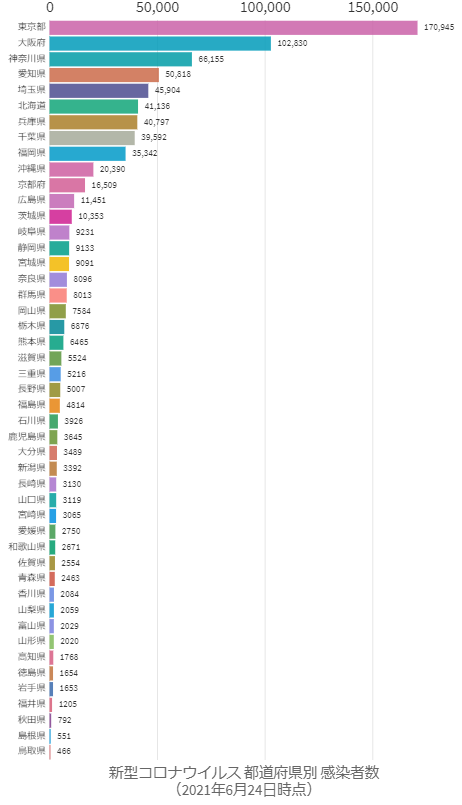 6/25時点　日本経済新聞のチャートで見る世界の感染状況がいいみたいですhttps://vdata.nikkei.com/newsgraphics/coronavirus-chart-list/新型コロナウイルス情報　全般■新型コロナウイルス感染症の現在の状況と厚生労働省の対応についてhttps://www.mhlw.go.jp/stf/newpage_19461.html　　6/24https://www.mhlw.go.jp/stf/newpage_19440.html　　6/23https://www.mhlw.go.jp/stf/newpage_19413.html　　6/22https://www.mhlw.go.jp/stf/newpage_19388.html　　6/21https://www.mhlw.go.jp/stf/newpage_19382.html　　6/20https://www.mhlw.go.jp/stf/newpage_19380.html　　6/19https://www.mhlw.go.jp/stf/newpage_19357.html　　6/18https://www.mhlw.go.jp/stf/newpage_19329.html　　6/17都道府県別の懸念される変異株の国内事例数(ゲノム解析)について　2021/6/23　https://www.mhlw.go.jp/stf/seisakunitsuite/newpage_00054.html新型コロナウイルス感染症に関する報道発表資料（発生状況、国内の患者発生、空港・海港検疫事例、海外の状況、変異株、その他）　2021/4/22　https://www.mhlw.go.jp/stf/seisakunitsuite/bunya/0000121431_00086.htmlhttps://www.mhlw.go.jp/stf/seisakunitsuite/bunya/0000121431_00244.html新型コロナウイルス感染症の患者等の発生について（空港・海港検疫）https://www.mhlw.go.jp/stf/newpage_19487.html　　6/24https://www.mhlw.go.jp/stf/newpage_19453.html　　6/23https://www.mhlw.go.jp/stf/newpage_19429.html　　6/22https://www.mhlw.go.jp/stf/newpage_19401.html　　6/21https://www.mhlw.go.jp/stf/newpage_19383.html　　6/20https://www.mhlw.go.jp/stf/newpage_19381.html　　6/19https://www.mhlw.go.jp/stf/newpage_19373.html　　6/18https://www.mhlw.go.jp/stf/newpage_19341.html　　6/17新型コロナウイルス感染症の（変異株）患者等の発生について（空港・海港検疫）https://www.mhlw.go.jp/stf/newpage_19481.html　　6/24https://www.mhlw.go.jp/stf/newpage_19235.html　　6/11新型コロナウイルス感染症の無症状病原体保有者の発生について（空港検疫）https://www.mhlw.go.jp/stf/newpage_19262.html　　6/14■新型コロナワクチンに関する自治体向け通知・事務連絡等　2021/6/24https://www.mhlw.go.jp/stf/seisakunitsuite/bunya/vaccine_notifications.html職域接種に関するお知らせ　2021/6/24　https://www.mhlw.go.jp/stf/seisakunitsuite/bunya/vaccine_shokuiki.html新型コロナワクチンの副反応疑い報告について　2021/6/23　https://www.mhlw.go.jp/stf/seisakunitsuite/bunya/vaccine_hukuhannou-utagai-houkoku.html新型コロナワクチンの接種後の健康状況調査　2021/6/23　https://www.mhlw.go.jp/stf/seisakunitsuite/bunya/vaccine_kenkoujoukyoutyousa.html新型コロナワクチンの接種を行う医療機関へのお知らせ 2021/6/21  https://www.mhlw.go.jp/stf/seisakunitsuite/bunya/vaccine_iryoukikanheno_oshirase.html希望する高齢者に対する新型コロナワクチン接種　2021/6/17　https://www.mhlw.go.jp/stf/newpage_19331.html開発状況について　2021/6/17https://www.mhlw.go.jp/stf/seisakunitsuite/bunya/0000121431_00223.html外国語の新型コロナワクチンの予診票等　2021/6/16https://www.mhlw.go.jp/stf/seisakunitsuite/bunya/vaccine_tagengo.html新型コロナワクチンについて　2021/6/11　https://www.mhlw.go.jp/stf/seisakunitsuite/bunya/vaccine_00184.html　https://www.mhlw.go.jp/stf/seisakunitsuite/bunya/kenkou_iryou/kenkou/index_00011.html新型コロナウイルスワクチン接種業務に従事する医療職の被扶養者の収入確認の特例について　2021/6/4　https://www.mhlw.go.jp/stf/newpage_19044.html新型コロナワクチンの予診票・説明書・情報提供資材　2021/6/4https://www.mhlw.go.jp/stf/seisakunitsuite/bunya/vaccine_yoshinhyouetc.html高齢者に対する新型コロナワクチン接種について　2021/6/2　https://www.mhlw.go.jp/stf/newpage_19038.htmlhttps://www.mhlw.go.jp/stf/newpage_18586.html新型コロナワクチンの有効性・安全性について　2021/5/31　https://www.mhlw.go.jp/stf/seisakunitsuite/bunya/vaccine_yuukousei_anzensei.html　https://www.mhlw.go.jp/stf/seisakunitsuite/bunya/vaccine_sesshujisseki.html新型コロナワクチンについての審議会・検討会　2021/5/31https://www.mhlw.go.jp/stf/seisakunitsuite/bunya/vaccine_shingikaietc.html接種についてのお知らせ　2021/5/31https://www.mhlw.go.jp/stf/seisakunitsuite/bunya/0000121431_00218.html　なお、現在の救済制度の内容については、こちらをご参照ください。　https://www.mhlw.go.jp/bunya/kenkou/kekkaku-kansenshou20/kenkouhigai_kyusai/https://www.mhlw.go.jp/stf/seisakunitsuite/bunya/0000121431_00218.html#%E6%8E%A5%E7%A8%AE%E3%81%8C%E5%8F%97%E3%81%91%E3%82%89%E3%82%8C%E3%82%8B%E5%A0%B4%E6%89%80新型コロナワクチンのQ&A　2021/3/11　https://www.mhlw.go.jp/stf/seisakunitsuite/bunya/0000121431_00222.html新型コロナワクチンに関する厚生労働省電話相談窓口（コールセンター）の設置について　2021/2/8　https://www.mhlw.go.jp/stf/newpage_16589.html皆さまに知っていただきたいこと　2021/1/18　https://www.mhlw.go.jp/stf/seisakunitsuite/bunya/0000121431_00221.html■新型コロナウイルス感染症対策アドバイザリーボードの資料等（第31回～）　2021/6/23　https://www.mhlw.go.jp/stf/seisakunitsuite/bunya/0000121431_00216.html■地域ごとの感染状況等の公表について　2021/6/21https://www.mhlw.go.jp/stf/seisakunitsuite/newpage_00016.html■水際対策に係る新たな措置について　2021/6/24　「変異株B.1.617指定国・地域に該当する国・地域について」「新型コロナウイルス変異株流行国・地域への新たな指定について 」を更新しました　https://www.mhlw.go.jp/stf/seisakunitsuite/bunya/0000121431_00209.html検査証明書の提示について 2021/6/24  https://www.mhlw.go.jp/stf/seisakunitsuite/bunya/0000121431_00248.html検疫所が確保する宿泊施設での待機・誓約書の提出について　2021/6/21https://www.mhlw.go.jp/stf/seisakunitsuite/bunya/0000121431_00249.htmlスマートフォンの携行、必要なアプリの登録・利用について　2021/6/18　https://www.mhlw.go.jp/stf/seisakunitsuite/bunya/0000121431_00250.html日本へ入国・帰国した皆さまへ 「14日間の待機期間中」のルール　2021/6/18https://www.mhlw.go.jp/stf/seisakunitsuite/bunya/0000121431_00263.html感染拡大防止と医療提供体制の整備　2021/6/18　https://www.mhlw.go.jp/stf/covid-19/kansenkakudaiboushi-iryouteikyou.html誓約書の提出について　2021/5/25　https://www.mhlw.go.jp/stf/seisakunitsuite/bunya/0000121431_00249.html質問票の提出について　2021/5/24　https://www.mhlw.go.jp/stf/seisakunitsuite/bunya/0000121431_00251.html水際対策の抜本的強化に関するQ＆A 　令和３年3月17日時点版　2021/3/17月分https://www.mhlw.go.jp/stf/seisakunitsuite/bunya/kenkou_iryou/covid19_qa_kanrenkigyou_00001.html■自費検査を提供する検査機関一覧　令和３年６月１８日時点版　https://www.mhlw.go.jp/stf/seisakunitsuite/bunya/kenkou_iryou/covid19-jihikensa_00001.html■新型コロナウイルス感染者等情報把握・管理支援システム(HER-SYS)：　2021/6/18　https://www.mhlw.go.jp/stf/seisakunitsuite/bunya/0000121431_00129.html■受診・相談センター/診療・検査医療機関等　2021/6/18　https://www.mhlw.go.jp/stf/seisakunitsuite/bunya/kenkou_iryou/covid19-jyushinsoudancenter.html■療養状況等及び入院患者受入病床数等に関する調査について　2021/6/18　https://www.mhlw.go.jp/stf/seisakunitsuite/newpage_00023.html■新型コロナウイルス接触確認アプリ（COCOA)　COVID-19 Contact-Confirming Application　2021/6/18　https://www.mhlw.go.jp/stf/seisakunitsuite/bunya/cocoa_00138.html接触確認アプリ「COCOA」の修正版（「1.2.4」）の配布を開始しました　2021/6/7https://www.mhlw.go.jp/stf/newpage_19102.html接触確認アプリ利用者向けＱ＆Ａ　2020/12/1https://www.mhlw.go.jp/stf/seisakunitsuite/bunya/kenkou_iryou/covid19_qa_kanrenkigyou_00009.html■都道府県の医療提供体制等の状況（医療提供体制・監視体制・感染の状況）について（６指標）　2021/6/11　https://www.mhlw.go.jp/stf/seisakunitsuite/bunya/0000121431_00209.htmlhttps://www.mhlw.go.jp/stf/seisakunitsuite/newpage_00035.html■治療薬、ワクチン、医療機器、検査キットの開発について　2021/5/26　https://www.mhlw.go.jp/stf/seisakunitsuite/bunya/covid-19tiryouyaku_vaccine.html■"5situations" that increase the risk of infection　2021/5/23　https://www.mhlw.go.jp/stf/seisakunitsuite/bunya/0000164708_00079.html■新型コロナウイルス感染症について　2021/5/12　https://www.mhlw.go.jp/stf/seisakunitsuite/bunya/0000164708_00001.html■国内の発生状況など　2021/4/15　https://www.mhlw.go.jp/stf/covid-19/kokunainohasseijoukyou.html■新型コロナウイルスに関連した患者等の発生について　https://www.mhlw.go.jp/stf/newpage_17856.html　　2021/4/2■新型コロナウイルス感染症拡大防止に資する「データからわかる－新型コロナウイルス感染症情報－」を厚生労働省ホームページで新たに公開致しました。　2020/12/21　https://www.mhlw.go.jp/stf/newpage_15640.html新型コロナウイルス情報　分野別■新型コロナウイルスに関するQ&A（企業の方向け）2021/6/21　https://www.mhlw.go.jp/stf/seisakunitsuite/bunya/kenkou_iryou/dengue_fever_qa_00007.html■新型コロナウイルスに関するQ&A（労働者の方向け）2021/6/21　https://www.mhlw.go.jp/stf/seisakunitsuite/bunya/kenkou_iryou/dengue_fever_qa_00018.html■自治体・医療機関・社会福祉施設等向けの情報一覧（新型コロナウイルス感染　2021/6/18https://www.mhlw.go.jp/stf/seisakunitsuite/bunya/0000121431_00214.htmlQ&A、自治体・医療機関・福祉施設向け情報　2021/3/23https://www.mhlw.go.jp/stf/covid-19/qa-jichitai-iryoukikan-fukushishisetsu.html医療機関向け情報（治療ガイドライン、臨床研究など）2020/7/17　https://www.mhlw.go.jp/stf/seisakunitsuite/bunya/0000121431_00111.html■新型コロナウイルスに関するQ&A（一般の方向け） 2021/6/18　https://www.mhlw.go.jp/stf/seisakunitsuite/bunya/kenkou_iryou/dengue_fever_qa_00001.html■レムデシビル（販売名：ベクルリー点滴静注液100 mg、同点滴静注用100mg）の投与をお考えの医療機関の皆さまへ　2021/6/15　https://www.mhlw.go.jp/stf/seisakunitsuite/newpage_00021.html■新型コロナウイルス感染症医療機関等情報支援システム（G-MIS）：Gathering Medical Information System on COVID-19　2021/5/28　https://www.mhlw.go.jp/stf/seisakunitsuite/bunya/0000121431_00130.html■「新型コロナウイルス感染症流行下における介護サービス事業所等のサービス提供体制確保事業」について　2021/4/23　https://www.mhlw.go.jp/stf/seisakunitsuite/bunya/0000121431_00257.html■障害福祉サービス等事業所における新型コロナウイルス感染症への対応等について　2021/1/28　https://www.mhlw.go.jp/stf/seisakunitsuite/bunya/0000121431_00097.html■大使館向けの情報一覧（新型コロナウイルス感染症） （新型コロナウイルス感染症）2020/11/13　https://www.mhlw.go.jp/stf/seisakunitsuite/bunya/0000121431_00186.html■検疫所向けの情報一覧（新型コロナウイルス感染症）　2020/7/27　https://www.mhlw.go.jp/stf/seisakunitsuite/bunya/0000121431_00091.html■国土交通省・航空会社向けの情報（新型コロナウイルス感染症）　2020/7/27　https://www.mhlw.go.jp/stf/seisakunitsuite/bunya/0000121431_00090.html■新型コロナウイルス感染症への対応について（高齢者の皆さまへ）　2020/7/2　https://www.mhlw.go.jp/stf/seisakunitsuite/bunya/hukushi_kaigo/kaigo_koureisha/yobou/index_00013.html雇用・補助金関係■新型コロナウイルス感染症生活困窮者自立支援金相談コールセンターを設置します　2021/6/11　https://www.mhlw.go.jp/stf/newpage_19212.html　「新型コロナウイルス感染症生活困窮者自立支援金」（仮称）の支給について　2021/5/28　https://www.mhlw.go.jp/stf/newpage_18954.html■くらしや仕事の情報　2021/6/23　生活を支えるための支援のご案内を更新しました　https://www.mhlw.go.jp/stf/covid-19/kurashiyashigoto.html生活を支えるための支援のご案内　厚生労働省  2021/6/23https://www.mhlw.go.jp/content/10900000/000622924.pdf#search=%27%E7%94%9F%E6%B4%BB%E3%82%92%E6%94%AF%E3%81%88%E3%82%8B%E3%81%9F%E3%82%81%E3%81%AE%E6%94%AF%E6%8F%B4%E3%81%AE%E3%81%94%E6%A1%88%E5%86%85+%E5%8E%9A%E7%94%9F%E5%8A%B4%E5%83%8D%E7%9C%81%27■８月以降の雇用調整助成金の特例措置等について　2021/6/17　https://www.mhlw.go.jp/stf/r308cohotokurei_00001.html７月以降の雇用調整助成金の特例措置等について　2021/5/28　https://www.mhlw.go.jp/stf/r307cohotokurei_00001.html５月以降の雇用調整助成金の特例措置等について　2021/3/25　https://www.mhlw.go.jp/stf/r305cohotokurei_00004.html緊急事態宣言を受けた雇用調整助成金の特例措置等の対応について　2021/4/30https://www.mhlw.go.jp/stf/r3050505cohotokurei_00003.htmlhttps://www.mhlw.go.jp/content/11603000/000775124.pdf（参考１）雇用調整助成金（新型コロナウイルス感染症の影響に伴う特例）https://www.mhlw.go.jp/stf/seisakunitsuite/bunya/koyou_roudou/koyou/kyufukin/pageL07.htmlコールセンター　0120-60-3999 受付時間9:00～21:00　土日・祝日含む（参考２）新型コロナウイルス感染症対応休業支援金・給付金https://www.mhlw.go.jp/stf/kyugyoshienkin.htmlコールセンター   0120-221-276 受付時間 月～金8:30～20:00/土日祝8:30～17:15まん延防止等重点措置に係る雇用調整助成金の特例について　2021/4/5　（※）まん延防止等重点措置を実施すべき期間に加え、当該期間の末日の翌日から当該期間の末日の属する月の翌月の末日までの期間が特例措置の対象となります。判定基礎期間が下記の期間を1日でも含む場合、その判定基礎期間の全ての休業等（特例の対象となる労働者の休業等）に特例が適用されます。　宮城県：https://www.pref.miyagi.jp/site/covid-19/大阪府：http://www.pref.osaka.lg.jp/kikaku/corona-kinkyuzitai/index.html兵庫県：https://web.pref.hyogo.lg.jp/index.htmlhttps://www.mhlw.go.jp/stf/seisakunitsuite/bunya/koyou_roudou/koyou/kyufukin/cochomoney_00002.html雇用調整助成金の特例措置等を延長します　2021/1/22　https://www.mhlw.go.jp/stf/enchou0122_00002.html緊急事態宣言に伴う雇用調整助成金の特例措置の対応について　2021/1/8　https://www.mhlw.go.jp/stf/kakudai210107_00001.html雇用調整助成金　2020/7/2　https://www.mhlw.go.jp/stf/seisakunitsuite/bunya/koyou_roudou/koyou/kyufukin/pageL07.html「雇用調整助成金FAQ（6月30日現在版）」を掲載しました。2020/7/2　https://www.mhlw.go.jp/stf/seisakunitsuite/bunya/koyou_roudou/koyou/kyufukin/pageL07.html雇用調整助成金の様式ダウンロード（新型コロナウイルス感染症対策特例措置用　2020/6/12　https://www.mhlw.go.jp/stf/seisakunitsuite/bunya/koyouchouseijoseikin_20200410_forms.html■「産業雇用安定助成金」のオンライン受付を開始します　2021/6/16　https://www.mhlw.go.jp/stf/newpage_19181.html「産業雇用安定助成金」のお問い合わせ対応をコールセンターで開始します　2021/4/1　https://www.mhlw.go.jp/stf/newpage_17655.html「産業雇用安定助成金」の創設について　2021/2/5　https://www.mhlw.go.jp/stf/sankokin0122_00003.html■緊急小口資金等の特例貸付の申請期間の延長について　2021/5/28　https://www.mhlw.go.jp/stf/newpage_18952.html住居確保給付金の再支給の申請期間の延長並びに住居確保給付金と職業訓練受講給付金の併給について　2021/5/28https://www.mhlw.go.jp/stf/newpage_18950.html緊急小口資金等の特例貸付の受付期間、住居確保給付金の支給期間を延長しますhttps://www.mhlw.go.jp/stf/newpage_15225.html生活困窮者住居確保給付金の再支給の申請期間の延長について　2021/3/16　https://www.mhlw.go.jp/stf/newpage_17394.html新型コロナウイルス感染症拡大に伴う特例措置である緊急小口資金等の特例貸付の申請受付期間の延長、償還免除の取扱いについて　2021/3/16　https://www.mhlw.go.jp/stf/newpage_17395.html■新型コロナウイルス感染症対応休業支援金・給付金の申請期限を延長します　2021/5/28　https://www.mhlw.go.jp/stf/newpage_17588.html新型コロナウイルス感染症対応休業支援金・給付金　2021/4/13　https://www.mhlw.go.jp/stf/kyugyoshienkin_00010202104131030chatbot_execution_test001.html■「小学校休業等対応助成金に係る特別相談窓口」について～小学校休業等対応助成金「個人申請分」等の運用を開始します～　2021/3/26　https://www.mhlw.go.jp/stf/newpage_17628.html新型コロナウイルス感染症による小学校休業等対応助成金・支援金の対象期間の延長及び申請期限等について　2020/12/18　https://www.mhlw.go.jp/stf/newpage_15518.html小学校等の臨時休業に伴う保護者の休暇取得支援のための新たな助成金を創設しました　2020/12/14　https://www.mhlw.go.jp/stf/seisakunitsuite/bunya/koyou_roudou/koyou/kyufukin/pageL07_00015.html■休業支援金・給付金の大企業の非正規雇用労働者の取扱い等について　2021/2/26　https://www.mhlw.go.jp/stf/newpage_16994.htmlhttps://www.mhlw.go.jp/stf/newpage_16671.html休業支援金・給付金の大企業の非正規雇用労働者の取扱い及び雇用調整助成金の雇用維持要件の緩和等について　2021/2/5　https://www.mhlw.go.jp/stf/houdou/0000107715_00003.html■求職者支援制度などの特例措置について　2021/2/25　https://www.mhlw.go.jp/stf/seisakunitsuite/bunya/koyou_roudou/koyou/kyushokusha_shien/index_00007.html■総合支援資金の再貸付の実施時期等について　2021/2/12　https://www.mhlw.go.jp/stf/newpage_16715.html総合支援資金の再貸付を実施します　2021/2/2　https://www.mhlw.go.jp/stf/newpage_16501.html■緊急事態宣言を踏まえた追加的支援策のご案内について　2021/1/22　https://www.mhlw.go.jp/stf/newpage_16253.html■新型コロナウイルス感染症対応休業支援金・給付金　2020/12/15　https://www.mhlw.go.jp/stf/kyugyoshienkin.html目次ページ食科協関係　事業経過1-22　厚生労働省関係2-63　食品安全委員会関係6-74　農水省関係7-95　消費者庁関連　リコール情報9-136　食中毒・感染症　細菌性食中毒→ウイルス性食中毒→寄生虫→自然毒各項目発生順で記載　菌種については月により掲載位置が変動しています感染症、違反品の回収13-27７　新型コロナウイルス関連情報27-36今回推移前回平均値平均値777,620 787,717 126,216,142 0.6241%62.4102 今回推移前回人口順位都道府県感染者数
左前回・右今回感染者数
左前回・右今回H2/4/1人口感染率一万人あたり感染者数1→125沖縄県19,881 20,390 1,454,1841.4022%140.2161 2→21東京都167,868 170,945 13,942,8561.2260%122.6040 3→33大阪府102,144 102,830 8,823,4531.1654%116.5417 4→48北海道40,794 41,136 5,248,5520.7838%78.3759 5→57兵庫県40,650 40,797 5,463,6090.7467%74.6704 6→62神奈川県64,890 66,155 9,200,1660.7191%71.9063 7→79福岡県35,112 35,342 5,110,1130.6916%69.1609 8→84愛知県50,234 50,818 7,552,8730.6728%67.2830 9→913京都府16,415 16,509 2,583,1400.6391%63.9106 10→106千葉県38,816 39,592 6,279,0260.6305%63.0544 11→115埼玉県45,317 45,904 7,337,3300.6256%62.5623 12→1229奈良県7,994 8,096 1,331,3300.6081%60.8114 13→1317岐阜県9,136 9,231 1,988,9310.4641%46.4119 14→1419群馬県7,994 8,013 1,937,6260.4135%41.3547 15→1512広島県11,317 11,451 2,807,9870.4078%40.7801 16→1620岡山県7,568 7,584 1,891,3460.4010%40.0984 17→1714宮城県9,057 9,091 2,303,1600.3947%39.4719 18→1826滋賀県5,470 5,524 1,413,9590.3907%39.0676 19→1923熊本県6,425 6,465 1,746,7400.3701%37.0118 20→2011茨城県10,200 10,353 2,868,0410.3610%36.0978 21→2118栃木県6,739 6,876 1,942,3120.3540%35.4011 22→2233石川県3,894 3,926 1,137,1810.3452%34.5240 23→2341佐賀県2,543 2,554 814,2110.3137%31.3678 24→2434大分県3,475 3,489 1,134,4310.3076%30.7555 25→2522三重県5,163 5,216 1,779,7700.2931%29.3072 26↗2736宮崎県3,055 3,065 1,072,0770.2859%28.5894 27↘2640和歌山県2,655 2,631 923,7210.2848%28.4826 28→2821福島県4,741 4,814 1,847,9500.2605%26.0505 29↗3342山梨県1,881 2,059 812,0560.2536%25.3554 30→3045高知県1,699 1,768 697,6740.2534%25.3413 31↘2910静岡県8,959 9,133 3,639,2260.2510%25.0960 32↘3116長野県4,949 5,007 2,049,0230.2444%24.4360 33↘3230長崎県3,087 3,130 1,325,2050.2362%23.6190 34→3427山口県3,090 3,119 1,355,4950.2301%23.0100 35↗3624鹿児島県3,621 3,645 1,599,9840.2278%22.7815 36↘3544徳島県1,650 1,654 728,6330.2270%22.7000 37→3739香川県2,078 2,084 956,0690.2180%21.7976 38→3828愛媛県2,745 2,750 1,338,8110.2054%20.5406 39→3931青森県2,452 2,463 1,246,1380.1977%19.7651 40→4037富山県1,985 2,029 1,042,9980.1945%19.4535 41→4135山形県2,017 2,020 1,077,0570.1875%18.7548 42↗4343福井県1,077 1,205 767,7420.1570%15.6954 43↘4215新潟県3,382 3,392 2,222,0040.1527%15.2655 44→4432岩手県1,620 1,653 1,226,4300.1348%13.4781 45→4547鳥取県466 466 555,6630.0839%8.3864 46↗4738秋田県764 792 965,9680.0820%8.1990 47↘4646島根県551 551 673,8910.0818%8.1764 